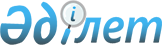 Об определении основных условий бюджетного кредитования по программе "Кредитование дочерних организаций акционерного общества Национального управляющего холдинга "КазАгро" для финансирования малого и среднего бизнеса и микрокредитования сельского населения"
					
			Утративший силу
			
			
		
					Постановление акимата Костанайской области от 3 сентября 2009 года № 322. Зарегистрировано Департаментом юстиции Костанайской области 6 октября 2009 года № 3694. Утратило силу постановлением акимата Костанайской области от 23 сентября 2016 года № 442      Сноска. Утратило силу постановлением акимата Костанайской области от 23.09.2016 № 442 (вводится в действие со дня подписания).

      В соответствии со  статьями 175,  180 Бюджетного кодекса Республики Казахстан,  подпунктом 4) пункта 1 статьи 27 Закона Республики Казахстан от 23 января 2001 года "О местном государственном управлении и самоуправлении в Республике Казахстан",  пунктом 605 Правил исполнения бюджета и его кассового обслуживания, утвержденных  приказом Министра финансов Республики Казахстан от 04 декабря 2014 года № 540 акимат Костанайской области ПОСТАНОВЛЯЕТ:

      Сноска. Преамбула - в редакции постановления акимата Костанайской области от 18.08.2015  № 356 (вводится в действие по истечении десяти календарных дней после дня его первого официального опубликования).

      1. Определить основные условия бюджетного кредитования по бюджетной программе "Кредитование дочерних организаций акционерного общества Национального управляющего холдинга "КазАгро" для финансирования малого и среднего бизнеса и микрокредитования сельского населения" за счет средств областного бюджета согласно  приложению к настоящему постановлению.

      2. Государственное учреждение (ГУ) "Управление финансов акимата Костанайской области" совместно с ГУ "Управление предпринимательства и промышленности акимата Костанайской области":

      1) заключить кредитный договор (соглашение) с Костанайским филиалом акционерного общества "Фонд финансовой поддержки сельского хозяйства" на условиях обеспечения выполнения обязательств по договору на правах без акцептного списания всех счетов заемщика;

      2) обеспечить регистрацию, учет, мониторинг кредитного договора (соглашения) и оказание им услуг.

      3. Администратору бюджетной программы – Управлению предпринимательства и промышленности акимата Костанайской области обеспечить контроль исполнения кредитного договора (соглашения), возврат бюджетного кредита в областной бюджет.

      4. исключен постановлением акимата Костанайской области от 07.07.2010  № 250 (порядок введения в действие см. в  пункте 2).

      5. Настоящее постановление вводится в действие по истечении десяти календарных дней после дня его первого официального опубликования.



      СОГЛАСОВАНО

      Директор Костанайского филиала

      акционерного общества "Фонд

      финансовой поддержки сельского

      хозяйства"

      _______________ М. Султангазин

      03.09.2009 г.

 Основные условия бюджетного кредитования
по программе "Кредитование дочерних организаций
акционерного общества Национального управляющего
холдинга "КазАгро" для финансирования малого
и среднего бизнеса и микрокредитования сельского населения"      1. Цель – кредитование малого и среднего бизнеса по приоритетным направлениям.

      2. Участниками бюджетного кредитования являются:

      кредитор – в соответствии с действующим законодательством Республики Казахстан, сторона выдающая кредит – акимат Костанайской области;

      администратор программы – "Управление предпринимательства и промышленности акимата Костанайской области";

      заемщик – сторона кредитного договора, взявшая кредит, и берущая обязательство по выплате основного долга и вознаграждения, а также в соответствии с кредитным договором оплата других платежей – акционерное общество "Фонд финансовой поддержки сельского хозяйства";

      конечный заемщик – в соответствии с установленными условиями данного постановления получатель бюджетного кредита, выдаваемого акционерным обществом "Фонд финансовой поддержки сельского хозяйства", является физическое и юридическое лицо (субъекты малого и среднего бизнеса), являющееся резидентом Республики Казахстан.

      Поверенный (агент) – лицо, которое на основе договора поручения совершает от имени и за счет кредитора (доверителя) и в соответствии с его указаниями определенные поручения, связанные с бюджетным кредитованием.

      3. Основные направления деятельности конечного заемщика и инвестиционные проекты, подлежащие бюджетному кредитованию:

      развитие сельского хозяйства и растениеводческого хозяйства;

      перерабатывающая промышленность;

      оказание услуг сельскому населению.

      4. Бюджетный кредит выдается в национальной валюте Республики Казахстан – тенге.

      5. Размер кредита:

      бюджетный кредит выдается заемщику в пределах суммы, предусмотренной соответствующим решением сессии Костанайского областного маслихата – 50 (пятьдесят) миллионов тенге;

      бюджетный кредит выдается заемщику в пределах суммы, предусмотренной на соответствующий финансовый год и утвержденной решением сессии Костанайского областного маслихата;

      Сноска. Пункт 5 с изменениями, внесенными постановлением акимата Костанайской области от 07.07.2010  № 250 (порядок введения в действие см. в  пункте 2).

      6. Срок выдачи бюджетного кредита:

      предельный срок предоставления кредита – до 5 лет;

      срок бюджетного кредита начинается с момента перевода средств бюджетного кредита со счета администратора программы.

      7. Период освоения кредита – 4 месяца со дня получения денежных средств.

      8. Ставка вознаграждения для заемщика устанавливается фиксированной на весь срок кредитования и не должна превышать 1 процента годовых.

      Ставка вознаграждения для конечного заемщика устанавливается фиксированной на весь срок кредитования и не должна превышать 10,5 процентов годовых.

      9. В кредитном договоре может предусматриваться предоставление льготного периода, то есть периода времени, входящего в состав срока бюджетного кредита, в течение которого заемщиком не осуществляется возврат кредита. Продолжительность льготного периода не должна превышать одной трети продолжительности срока бюджетного кредита.


					© 2012. РГП на ПХВ «Институт законодательства и правовой информации Республики Казахстан» Министерства юстиции Республики Казахстан
				
      Аким Костанайской области

С. Кулагин
Приложение
к постановлению акимата
от 3 сентября 2009 года № 322